В целях побуждение интереса к истории предприятий, учреждений, организаций осуществляющих свою деятельность на территории МО МР «Печора»:Провести муниципальный краеведческий конкурс «История предприятий и учреждений» с 18 января 2019 по 03 апреля 2019 года.Утвердить положение о проведении муниципального краеведческого конкурса «История предприятий и учреждений» (приложение ).Управлению культуры и туризма МР «Печора» (Потапова К.К.) обеспечить руководство по организации и проведению конкурса.Архивному отделу администрации МР «Печора» (Тренинская С.А.) обеспечить участникам конкурса предоставление архивных документов, касающихся истории предприятий, учреждений, организаций МР «Печора».Настоящее распоряжение вступает в силу со дня подписания и подлежит размещению на официальном сайте администрации муниципального района «Печора».Контроль за исполнением распоряжения возложить на заместителя руководителя администрации Е.Ю. Писареву.И.о. главы муниципального района –руководителя администрации                                                                  С.П. КислицынПриложение к распоряжению администрации МР «Печора»от 12.12.2018 г. № 1533-рПОЛОЖЕНИЕо проведении муниципального краеведческого конкурса «История предприятий и учреждений» Конкурс проводится в рамках празднования 70-летия г. Печоры1.УчредительУправление культуры и туризма МР «Печора».2. ОрганизаторМБУ «Печорский историко-краеведческий музей».3. Цель- побуждение интереса к истории предприятий, учреждений, организаций родного края.4. Задачи- развитие стремления молодого поколения к самостоятельной исследовательской деятельности;- вовлечение населения в активную культурную жизнь;- создание условий для самореализации граждан, обладающих способностями к творческой и поисковой деятельности;- сбор материалов и формирование коллекций по истории предприятий, учреждений, организаций МО МР «Печора»;- воспитание патриотических чувств;- привлечение внимания к истории Печорского края.5. Порядок проведенияКонкурс проходит в пять этапов:I этап: с 18 января по 31 января 2019 г. - прием заявок (приложение №1) в печатном или электронном виде в МБУ «Печорский историко-краеведческий музей» по адресу: г. Печора, ул. Советская, д. 33, e-mail: pechoramuzey@mail.ru.II этап: 1 февраля 2019 г. в 15.00 - организационное собрание в МБУ «ПИКМ» участников конкурса, где будет оказана методическая помощь по работе с архивными документами, с фотографиями, с персоналиями, по составлению летописи предприятия (учреждения, организации), статей, очерков о его сотрудниках, ветеранах, руководителях, почётных работниках.III этап: до 19 марта 2019 г. - приём проектов.IV этап: 22 марта 2019 г. в 15.00 - защита проектов конкурса «История предприятий и учреждений».V этап: 3 апреля 2019 г. в 15.00 - награждение победителей, которое пройдет в МБУ «ПИКМ» по адресу: ул. Советская, 33.6. Условия участия6.1. В конкурсе принимают участие все желающие (14+).6.2. К участию принимаются индивидуальные и групповые проекты, включающие летопись предприятия (учреждения, организации), его традиции, успехи, очерки о сотрудниках, ветеранах, руководителях, почётных работниках.6.3. Материалы на конкурс принимаются, в виде:-  статей в печатном и в электронном виде;- фотоматериалов с этикетажем в электронном виде, в оригинале или в копиях высокого качества;- документов в оригинале или в копиях;- воспоминаний людей в оригинале или в копиях;- вещественных материалов, имеющих историческую ценность (по возможности). 6.4. Предоставленный материал остается в музее.6.5. Для защиты проекта оргкомитет предоставляет мультимедийное оборудование. В ходе демонстрации проекта оказывается техническая помощь.6.6. Время, предоставляемое для защиты проекта – 7 минут. 6.7. Результаты конкурса публикуются в местных СМИ.7. Номинации- «История предприятия (учреждения), которого в настоящее время уже не существует»;- «История предприятия (учреждения), действующего сегодня»;	- «История общественных организаций».8. Критерии оценки- раскрытие темы конкурса;- достоверность собранного фотодокументального материала;- ценность собранного материала;- творческий подход;- язык и стиль изложения;- оформление работы (наличие ссылок на источники, литературу, соответствие фотографий и документов тексту);- качество и содержание фотографий;- системность изложения материала; - использование элементов исследования;- качество представления материала;- соблюдение регламента выступления.Максимальная оценка по каждому критерию - 5 баллов.9. Жюри9.1. Организаторы конкурса утверждают состав жюри (не менее 3 человек).9.2. Жюри оценивает представленные проекты конкурса, определяет победителей.9.3. При равном количестве баллов при голосовании, решающим является голос председателя жюри.9.4. Итогом обсуждения конкурса является протокол заседания членов жюри.9.5. Жюри конкурса и организаторы имеют право утверждать дополнительные номинации.10. Награждение10.1. В каждой номинации определяется первое, второе, третье место.10.2. Победители конкурса награждаются дипломами и призами.10.3.Всем участникам конкурса вручаются сертификаты участника конкурса. 10.4.Победителям дополнительных номинаций вручаются дипломы.11.Контакты:Руководитель проекта: Гавриленкова Инна Владимировна, директор МБУ «ПИКМ».Координатор конкурса: Капустина Ольга Егоровна, заведующий сектором научно-просветительской деятельности МБУ «ПИКМ».Адрес: МБУ «Печорский историко-краеведческий музей», ул. Советская, д 33. Телефон: 7-78-70 E-mail: pechoramuzey@mail.ruПриложение 1 к Положению о проведении краеведческого конкурса «История  предприятий и учреждений»Анкета-заявка на участие в муниципальном краеведческом конкурсе «История предприятий и учреждений»АДМИНИСТРАЦИЯМУНИЦИПАЛЬНОГО РАЙОНА«ПЕЧОРА»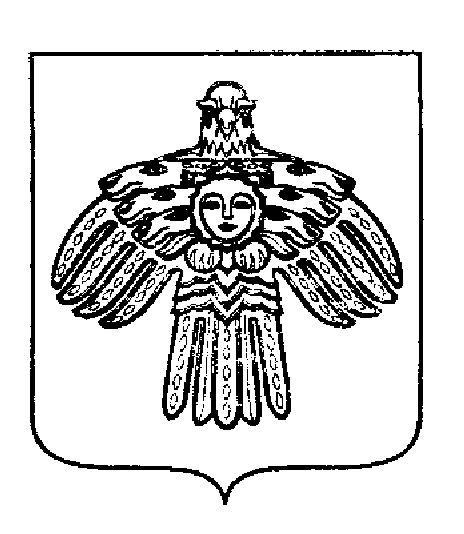 «ПЕЧОРА»МУНИЦИПАЛЬНÖЙ РАЙОНСААДМИНИСТРАЦИЯ РАСПОРЯЖЕНИЕТШÖКТÖМРАСПОРЯЖЕНИЕТШÖКТÖМРАСПОРЯЖЕНИЕТШÖКТÖМ« 12  »     декабря  2018 г.г. Печора,  Республика Коми	                       №  1533-рО проведении муниципального краеведческого конкурса «История предприятий и учреждений» 1Ф.И.О2Дата рождения3Место учёбы, работы4Контактный телефон и e-mail5Номинация6Название проекта7Название предприятия (учреждения, организации), история которого описывается в проекте 8ФИО, должность руководителя (если есть) 8ФИО, должность руководителя (если есть)9Закон РФ № 152 ФЗ от 08.06.2006 г. «О персональных данных»1. Я  согласна (ен) на обработку ф.и.о.персональных данных в соответствии с законом РФ.2. Я  согласна (ен) на обработку ф.и.о.персональных данных в соответствии с законом РФ.3. Я  согласна (ен) на обработку ф.и.о.персональных данных в соответствии с законом РФ.и т.д.9Дата10Подпись